INDICAÇÃO Nº 263/2020Ementa: Limpeza e manutenção no campo de areia do Jd. São Marcos.Exma. Senhora Presidente.Justificativa:Tendo em vista que o mato tomou conta do campo de areia localizado na Rua Vinte e Três, no Jardim São Marcos, prejudicando a população de usufruir do espaço, a Vereadora Mônica Morandi requer nos termos do art. 127 do regimento interno, que seja encaminhada ao Exmo. Prefeito Municipal a seguinte indicação:	Providenciar a limpeza e manutenção no campo de areia localizado na Rua Vinte e Três do Jardim São Marcos.  Valinhos, 11 de fevereiro de 2020.____________________Mônica MorandiVereadoraFotos anexas.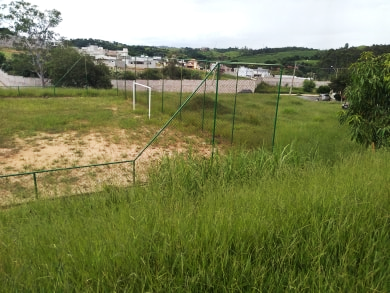 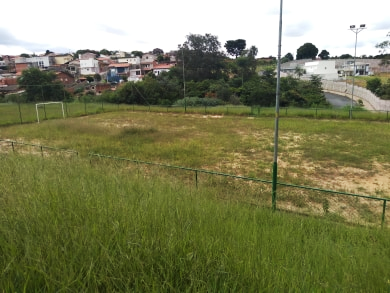 